Workplace Learning RecordVCE VET Hospitality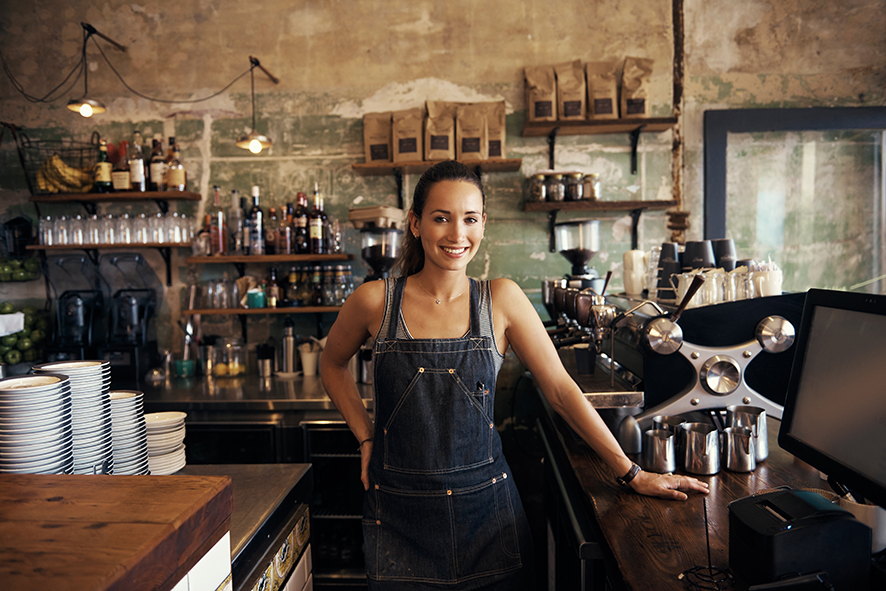 Student name:	Modification history Authorised and published by the Victorian Curriculum and Assessment Authority
Level 7, 2 Lonsdale Street
Melbourne VIC 3000ISBN: 978-1-925676-13-6© Victorian Curriculum and Assessment Authority 2017No part of this publication may be reproduced except as specified under the Copyright Act 1968 or by permission from the VCAA. Excepting third-party elements, schools may use this resource in accordance with the VCAA educational allowance. For more information go to: www.vcaa.vic.edu.au/Footer/Pages/Copyright.aspx. The VCAA provides the only official, up-to-date versions of VCAA publications. Details of updates can be found on the VCAA website: www.vcaa.vic.edu.au.This publication may contain copyright material belonging to a third party. Every effort has been made to contact all copyright owners. If you believe that material in this publication is an infringement of your copyright, please email the Copyright Officer: vcaa.copyright@edumail.vic.gov.auCopyright in materials appearing at any sites linked to this document rests with the copyright owner/s of those materials, subject to the Copyright Act. The VCAA recommends you refer to copyright statements at linked sites before using such materials.The VCAA logo is a registered trademark of the Victorian Curriculum and Assessment Authority.SWL RecognitionStructured Workplace Learning (SWL) recognition provides you with the opportunity to gain credit into your VCE or VCAL for undertaking SWL that matches your VCE VET program.To receive recognition and credit, you will be required to reflect on your experience in the workplace and how this relates to your VET course. Your reflections are to be recorded in the three sections of this Workplace Learning Record (WLR).About this workplace learning recordThis WLR helps you gather evidence for assessment and is part of the requirement for obtaining SWL recognition.To be eligible for one unit of credit towards your VCE or VCAL, you must:be enrolled in a minimum of 180 nominal hours of units of competency (UoCs) from the SIT20316 Certificate II in Hospitalityundertake a minimum of 80 hours (equivalent to 10 days of work) in a hospitality industry placementreflect on a minimum of six UoCs from your program including the WHS UoC (SITXWHS001 — see page 13).VCE VET HospitalitySIT20316 Certificate II in HospitalityThe VCE VET Hospitality program is drawn from a national training package and offers qualifications recognised throughout Australia.These qualifications provide students with a broad range of knowledge and skills to pursue a career or further training in the hospitality industry.SIT20316 Certificate II in Hospitality provides students with a limited range of hospitality operational skills and basic industry knowledge, as well as a pathway into work in various hospitality settings, such as restaurants, hotels, motels, catering operations, clubs, pubs, cafés and coffee shops.This certificate includes units such as prepare/serve espresso coffee, prepare/serve non-alcoholic beverages, serve food and beverage, provide advice on food and process financial transactions. Possible job titles include:bar attendantcafé attendantcatering assistantfood and beverage attendantfront office assistantporterroom attendant.Workplace Learning RecordThe WLR is divided into three sections.Section 1: Learner profileSection 2: Learning about VET UoCs in the workplaceSection 3: Post-placement reflectionsPlease complete the details of your workplace.Section 1: Learner profileComplete the Learner profile and discuss this with your host employer on or before your first day of placement.Within your VCE/VCAL why did you undertake this VET course?What VCE/VCAL subjects are you also undertaking?Why have you chosen this overall VCE/VCAL program?Program outlineSIT20316 Certificate II in HospitalityUoCs included in this program are listed below. There are compulsory UoCs, along with a selection of electives. You can make a note of any UoC that relates to your experiences in the workplace. Indicate the year you are undertaking each UoC.List any other UoCs you are undertaking and include comments regarding additional UoCs on page 28.What interests you about the industry?What is your planned career path or future career aspiration?Describe any workplace skills you have developed through previous work experience, SWL or part time employment?Section 2: Learning about VET units of competency in the workplaceThis WLR contains three key questions per UoC designed to draw out related experiences you may be exposed to in a hospitality workplace.This does not cover all the elements or performance criteria within the units and is not designed as a UoC assessment tool.You should comment on the UoCs you have experienced in the workplace, and reflect on actual observations or activities that you have been exposed to. Your observations will:reinforce the training you have undertakenidentify differences in practice or equipmentidentify areas requiring further training or practical experience.You are encouraged to take photos and/or video where appropriate to showcase learning in the workplace. Evidence you collect can include:observationsdescriptions of activities and tasksconversations with employers and other staffparticipation in meetingsworkplace documentsresearch in the workplacephotos of equipment/processes/eventsvideo of workplace activities.Note: please speak to your host employer before taking photos or video. This record does not require identifying actual people or events, as this may breach confidentiality.VCE VET units of competencyBSBWOR203 Work effectively with others This unit describes the skills and knowledge required to work cooperatively with others and deal effectively with issues, problems and conflict.SITHIND002 Source and use information on the hospitality industry This unit describes the performance outcomes, skills and knowledge required to source and use current and emerging information on the hospitality industry.SITHIND003 Use hospitality skills effectively This unit describes the performance outcomes, skills and knowledge required to provide effective hospitality service to customers during service periods.SITXCCS003 Interact with customers This unit describes the performance outcomes, skills and knowledge required to deliver fundamental customer service to both internal and external customers. It requires the ability to greet and serve customers, and respond to a range of basic customer service enquiries, including routine customer problems.SITXCOM002 Show social and cultural sensitivity This unit describes the performance outcomes, skills and knowledge required to be socially aware when serving customers and working with colleagues.SITXWHS001 Participate in safe work practices This unit describes the performance outcomes, skills and knowledge required to incorporate safe work practices into own workplace activities.SITXFSA001 Use hygienic practices for food safety This unit describes the performance outcomes, skills and knowledge required to use personal hygiene practices to prevent contamination of food that might cause food-borne illnesses.SIRXSLS001 Sell to the retail customer This unit describes the performance outcomes, skills and knowledge required to deliver quality customer service and sell to retail customers. It requires the ability to determine customer needs, match products and services to their needs, and facilitate a sale.SITXCCS002 Provide visitor information This unit describes the performance outcomes, skills and knowledge required to access general information on facilities, products and services available in the local area and to provide this to visitors.SITXCOM001 Source and present information This unit describes the performance outcomes, skills and knowledge required to conduct basic research and present information in response to an identified need.SITHCCC002 Prepare and present simple dishes This unit describes the performance outcomes, skills and knowledge required to prepare and present a limited range of simple menu items following standard recipes.SITHCCC003 Prepare and present sandwiches This unit describes the performance outcomes, skills and knowledge required to prepare and present a variety of sandwiches in a hospitality or catering organisation, such as cafés, kiosks, canteens and cafeterias, or to organisations where catering forms only a small part of the business.SITHFAB002 Provide responsible service of alcohol This unit describes the performance outcomes, skills and knowledge required to responsibly sell or serve alcohol. Responsible practices must be undertaken wherever alcohol is sold or served, including where alcohol samples are served during on-site product tastings. This unit, therefore, applies to any workplace where alcohol is sold or served, including all types of hospitality venues, packaged liquor outlets and wineries, breweries and distilleries.SITHFAB003 Operate a bar This unit describes the performance outcomes, skills and knowledge required to prepare a bar for service, take drink orders, prepare and serve alcoholic and non-alcoholic beverages and close the bar down.SITHKOP001 Clean kitchen premises and equipment This unit describes the performance outcomes, skills and knowledge required to clean food preparation areas, storage areas, and equipment in commercial kitchens to ensure the safety of food.SITHFAB004 Prepare and serve non-alcoholic beverages This unit describes the performance outcomes, skills and knowledge required to prepare and serve a range of teas, non-espresso coffees and other non-alcoholic beverages.SITHFAB005 Prepare and serve espresso coffee This unit describes the performance outcomes, skills and knowledge required to extract and serve espresso coffee beverages using commercial espresso machines and grinders.SITHFAB007 Serve food and beverage This unit describes the performance outcomes, skills and knowledge required to serve food and beverages to customers in a casual dining setting.SITHFAB016 Provide advice on foodThis unit describes the performance outcomes, skills and knowledge required to provide accurate information and advice on different menu options.SITXFIN001 Process financial transactions This unit describes the performance outcomes, skills and knowledge required to accept and process cash and other payments for products and services, and reconcile takings at the end of the service period or day.Comments/observations on any other unit(s) of competency not listedSection 3: Student post-placement reflectionEmployability skills are a set of eight skills we use every day in the workplace.CommunicationTeam workProblem solvingSelf-managementPlanning and organisingTechnologyLearningInitiative and enterpriseWhen you are on work placement, you will be using employability skills in many different ways.This record will assist you when applying for jobs and in interviews. The skills you are developing may be transferred to a range of occupations. Assessment of SWL recognition is based on a discussion of each of the sections from this booklet with a school representative.In Section 3, identify the employability skills you have used and how you have demonstrated them in the workplace. Identify how the skills you have acquired and used during your 80 hours of SWL might assist you in the future.List of employability skillsHow did you demonstrate communication skills? For example, by listening and understanding, speaking clearly and directly or reading and writing.How did you demonstrate team work? For example, by working as part of a team or sharing ideas and resources with co-workers.How did you demonstrate problem solving? For example, by identifying problems or developing solutions to workplace issues.How did you demonstrate self-management? For example, by taking responsibility, managing time and tasks effectively, monitoring your own performance or having the ability to work unsupervised.How did you demonstrate planning and organising? For example, by time management, setting priorities, making decisions, setting goals, collecting or analysing and organising information.How did you demonstrate the use of technology? For example, by being prepared to use a range of technology systems, IT skills (typing or data entry) or being able to learn new skills from the technology used in this industry.How did you demonstrate learning? For example, by being willing to learn new things, being open to new ideas or adapting to change.How did you demonstrate initiative and enterprise? For example, being creative, adapting to new situations, turning ideas into actions, coming up with a variety of options.Summary of industry learningAt the conclusion of your SWL for this VET Qualification, think about the experiences you have had in the workplace, your reflection of learning against the UoCs and the employability skills you have developed.How will these learnings assist you in your pathway to employment or further training in this industry?Student declarationI confirm that I have undertaken work placement with:I have completed the reflections and evidence submitted in this WLR and they are from my own experiences.Signed (Student) 	Name (Block letters) 	Date 	VersionStatusRelease DateComments1.0CurrentJanuary 2020Original document with minor updatesEmployer/Company/BusinessSupervisor nameContact phone numberEmployer/Company/BusinessSupervisor nameContact phone numberEmployer/Company/BusinessSupervisor nameContact phone numberNameSchoolContact informationUnit codeUnit of CompetencyYearPageVCE VET Units 1–2VCE VET Units 1–2VCE VET Units 1–2VCE VET Units 1–2CompulsoryCompulsoryCompulsoryCompulsoryBSBWOR203 Work effectively with others 8SITHIND002 Source and use information on the hospitality industry 9SITHIND003 Use hospitality skills effectively 10SITXCCS003 Interact with customers 11SITXCOM002 Show social and cultural sensitivity 12SITXWHS001 Participate in safe work practices 13SITXFSA001 Use hygienic practices for food safety 14ElectivesElectivesElectivesElectivesSIRXSLS001 Sell to the retail customer 15SITXCCS002 Provide visitor information 16SITXCOM001 Source and present information 17SITHCCC002 Prepare and present simple dishes 18SITHCCC003 Prepare and present sandwiches 19SITHFAB002 Provide responsible service of alcohol 20SITHFAB003 Operate a bar 21SITHKOP001 Clean kitchen premises and equipment 22VCE VET Units 3–4VCE VET Units 3–4VCE VET Units 3–4VCE VET Units 3–4CompulsoryCompulsoryCompulsoryCompulsorySITHFAB004 Prepare and serve non-alcoholic beverages 23SITHFAB005 Prepare and serve espresso coffee 24SITHFAB007 Serve food and beverage 25SITHFAB016 Provide advice on food 26SITXFIN001 Process financial transactions 27Respond to the followingComments/observationsWhat was your role and responsibility within the team that you worked with? How was feedback communicated and received by staff? How did you support team members to ensure that the workplace goals were met?Respond to the followingComments/observationsHow were new industry trends and information discussed with staff in the workplace? What current and emerging products or services did you observe in the workplace? What was the work ethic required by managers/supervisors in the workplace?Respond to the followingComments/observationsHow did staff interact and respond to diverse demands during service periods (shifts) within the workplace? What was the requirement for working with speed and efficiency? How was this measured? How were problems discussed and resolved during service periods (shifts) in the workplace?Respond to the followingComments/observationsWhat were the customer service standards of the workplace? How did staff deal with problems and/or difficult customers? How was feedback from customers handled?Respond to the followingComments/observationsOutline the communication techniques you observed in the workplace that were non-discriminatory. How did the workplace consider different communication styles to ensure they were meeting social and cultural conventions? How did staff overcome language or other barriers when communicating with customers?Respond to the followingComments/observationsWhat WHS policies and practices did you observe and who was responsible? What signage and personal protective equipment (PPE) was used in the workplace? What types of hazards or injuries did you observe and who would you report them to in the workplace? What were the emergency evacuation procedures and were you trained in these?Respond to the followingComments/observationsHow was food safety treated by staff and management? What safety precautions were required when handling food? What were the health issues likely to cause a hygiene risk in the workplace?Respond to the followingComments/observationsHow did you interact with customers and what were the types of communication that you used to initiate a sale? What were three techniques used by staff to close a sale or recommend certain products? How did the business promote customer loyalty and repeat sales?Respond to the followingComments/observationsHow did the workplace ensure that staff were up-to-date with local facilities, products and services? Describe how visitors were provided with information in the workplace. How did the workplace gather visitor feedback? What did they do with this feedback?Respond to the followingComments/observationsOutline any information that you were required to gather in the workplace. What was the purpose of the information that you gathered? How was information presented to others in the workplace? List examples and discuss if this was effective.Respond to the followingComments/observationsWere you able to prepare any simple dishes? If yes, what did you prepare? What different cookery methods did you use in the workplace? Did you handle prepared items? If so, what did you do?Respond to the followingComments/observationsHow were sandwiches prepared in the workplace? Were you able to prepare any sandwiches? If yes, what did you do? How were sandwiches presented to customers? Describe the presentation styles used.Respond to the followingComments/observationsWhat were the responsible service of alcohol principles that the workplace followed? How did the workplace ensure customers only drank within appropriate limits? What was the process/policy for the refusal of service? Describe an example of this occurring in the workplace.Respond to the followingComments/observationsOutline the procedure for ensuring the bar was prepared for service. How did the workplace take drink orders? Describe a situation when you took a drink order. Outline the equipment that you used in the workplace for bar service, and what each piece of equipment was used for.Respond to the followingComments/observationsHow was kitchen equipment cleaned and sanitised in the workplace? What part of the cleaning process were you involved in? What was your role? What WHS requirements were taken into account when cleaning the kitchen and equipment?Respond to the followingComments/observationsHow were ingredients and equipment selected and prepared when making non-alcoholic beverages in the workplace? Were you able to make and serve any non-alcoholic beverages? If yes, what did you do? What were the different types of glasses etc. used to present various beverages? Describe these.Respond to the followingComments/observationsHow was the coffee workstation organised in the workplace? Were you trained in making espresso coffees and allowed to use the machine? What types of coffee did you make? What was the daily cleaning procedure for the coffee machine?Respond to the followingComments/observationsWhat occurred pre-service in the workplace? How were customers welcomed and orders taken? Were you able to serve food and clear tables? What was your role? What were the end of shift procedures that you observed in the workplace?Respond to the followingComments/observationsHow did front of house staff learn about the food they were serving?What information about the menu did staff discuss with customers?How did staff apply different sensory evaluation techniques when discussing food with customers?Respond to the followingComments/observationsWhat ways did the workplace take payments from customers?What did you observe whilst customer payments were being processed?How did the workplace reconcile daily takings?Unit(s)Comments/observationsEmployer/Company/Business nameTotal hours of placementTOTAL